บันทึกการประชุมเชิงปฏิบัติการ“ความร่วมมือทางวิชาการไทย – ลาว ด้านการประเมินผลกระทบต่อสุขภาพ
ในเขตเศรษฐกิจพิเศษ (Special Economic Zone: SEZ)”ระหว่างวันที่ 26 - 27 พฤษภาคม 2559 ณ โรงแรมริเวอร์ ซิตี้  อำเภอเมือง จังหวัดมุกดาหาร
………………………………………………………………………การประชุมความร่วมมือทางวิชาการไทย – ลาว ด้านประเมินผลกระทบต่อสุขภาพในเขตเศรษฐกิจพิเศษ Special Economic Zone: SEZ จัดขึ้นเมื่อวันที่ 26 - 27 พฤษภาคม 2559 ณ โรงแรมริเวอร์ ซิตี้      อำเภอเมือง จังหวัดมุกดาหาร มีวัตถุประสงค์ดังนี้เพื่อสร้างความร่วมมือทางวิชาการระหว่างประเทศและพัฒนาขีดความสามารถของบุคลากร
ในการประเมินผลกระทบต่อสุขภาพ  เพื่อแลกเปลี่ยนแนวคิด องค์ความรู้ และประสบการณ์การดำเนินงานด้านการประเมินผลกระทบต่อสุขภาพ   ของประเทศไทยและสาธารณรัฐประชาธิปไตยประชาชนลาว เพื่อจัดทำแผนปฏิบัติการด้านการพัฒนาศักยภาพเจ้าหน้าที่สาธารณสุขด้านการประเมินผลกระทบต่อสุขภาพ โดยกรมอนามัยเป็นผู้สนับสนุน  ผู้เข้าร่วมประชุมประกอบด้วย ผู้แทนจากแผนกสาธารณสุขแขวงสะหวันนะเขต สาธารณรัฐประชาธิปไตยประชาชนลาว นำโดย ดร.จันดอน มะนีพูใส รองหัวหน้าแผนกสาธารณสุขแขวงสะหวันนะเขต และคณะ จำนวน 10 คน ผู้แทนประเทศไทย ประกอบด้วย อธิบดีกรมอนามัย ผู้ตรวจราชการกระทรวงสาธารณสุขเขตสุขภาพที่ 10 รองอธิบดีกรมอนามัย นายแพทย์สาธารณสุขจังหวัดมุกดาหาร ผู้อำนวยการโรงพยาบาลมุกดาหาร ผู้อำนวยการและนักวิชาการจากกรมอนามัย (สำนักความร่วมมือระหว่างประเทศ   สำนักอนามัยสิ่งแวดล้อม สำนักสุขาภิบาลอาหารและน้ำ กองประเมินผลกระทบต่อสุขภาพ                 ศูนย์บริหารกฎหมายสาธารณสุข ศูนย์อนามัยที่ 7 ขอนแก่น ศูนย์อนามัยที่ ๘ อุดรธานี และศูนย์อนามัยที่ 10 อุบลราชธานี) นักวิชาการจากสำนักงานสาธารณสุขจังหวัดมุกดาหาร นครพนม หนองคาย และอุบลราชธานี   จำนวน 40 คน รวมผู้เข้าร่วมประชุมทั้งสิ้น 50 คนรูปแบบและเนื้อหาการประชุม ประกอบด้วยการบรรยายและอภิปรายแลกเปลี่ยนความคิดเห็น ดังนี้ การบรรยายพิเศษ เรื่อง นโยบายการพัฒนา: บทบาทและความร่วมมือของหน่วยงานสาธารณสุข โดย นายแพทย์วชิระ เพ็งจันทร์ อธิบดีกรมอนามัย พร้อมทั้งการบรรยายให้ความรู้เกี่ยวกับ
ผลกระทบต่อสุขภาพจากการพัฒนาโครงการต่างๆ ในอนุภาคลุ่มน้ำโขง โดย ผศ.ดร.ยรรยงค์ อินทร์ม่วง มหาวิทยาลัยมหาสารคาม และผลกระทบต่อสุขภาพและสิ่งแวดล้อมจากการพัฒนาเขตเศรษฐกิจพิเศษ  โดย รศ.ดร.อุไรวรรณ อินทร์ม่วง มหาวิทยาลัยขอนแก่น นอกจากนี้ยังมีการให้ความรู้เกี่ยวกับ
ระบบการประเมินผลกระทบสิ่งแวดล้อมและสุขภาพของสาธารณรัฐประชาธิไตยประชาชนลาว 
โดย Dr.Tayphasavanh Fengthong จาก Department of Hygiene and Health Promotion, สาธารณรัฐประชาธิไตยประชาชนลาว และระบบประเมินผลกระทบสิ่งแวดล้อมและสุขภาพของประเทศไทย โดย นางสาวสิริวรรณ จันทนจุลกะ กรมอนามัย ประเทศไทย การอภิปรายแนวทางความร่วมมือของหน่วยงานสาธารณสุขเพื่อรองรับการพัฒนาเขตเศรษฐกิจพิเศษและพื้นที่ชายแดน ในประเด็นเกี่ยวกับโครงสร้างและกลไกความร่วมมือระหว่างประเทศ             การพัฒนาศักยภาพบุคลากร การจัดทำโครงการนำร่อง การจัดทำโครงการศึกษาวิจัยร่วม           การสร้างความร่วมมือกับหน่วยงานนอกภาคสาธารณสุข (หน่วยงานด้านสิ่งแวดล้อม อุตสาหกรรมจังหวัด พาณิชย์จังหวัด) เป็นต้นที่ประชุมได้สรุปขอบเขตความร่วมมือทางวิชาการและการพัฒนาศักยภาพบุคลากรระหว่างแผนกสาธารณสุขแขวงสะหวันนะเขต สาธารณรัฐประชาธิปไตยประชาชนลาว สำนักงานสาธารณสุขจังหวัดมุกดาหาร 
และศูนย์อนามัยที่ 10 อุบลราชธานี ในประเด็นดังต่อไปนี้ความร่วมมือด้านอาหารปลอดภัยความร่วมมือด้านการประเมินผลกระทบต่อสุขภาพ แนวทางปฏิบัติกรมอนามัย กระทรวงสาธารณสุข จะสนับสนุนเพื่อให้เกิดความร่วมมือทางวิชาการและการพัฒนาศักยภาพบุคลาการ ดังนี้ เสนอขอเพิ่มประเด็นความร่วมมือด้านอนามัยสิ่งแวดล้อม (อาหารปลอดภัย การประเมินผลกระทบ 	ต่อสุขภาพ) เพื่อบรรจุในร่างบันทึกข้อตกลง (MOU) ความร่วมมือด้านสาธารณสุขที่จะลงนามระหว่าง 	รัฐมนตรีว่าการกระทรวงสาธารณสุขระหว่างประเทศไทย กับสาธารณรัฐประชาธิปไตยประชาชนลาว  
 	ในเดือนกรกฎาคม 2559 นี้สนับสนุนการดำเนินงานเขตสุขภาพสนับสนุนการลงทุน เพื่อให้เกิดกลไก/แผนงาน ให้เป็นรูปธรรมศูนย์อนามัยที่ 10 อุบลราชธานี จะสนับสนุนเพื่อให้เกิดความร่วมมือด้านอาหารปลอดภัยและการประเมิน
ผลกระทบต่อสุขภาพ ในพื้นที่เขตสุขภาพที่ 10 สำนักงานสาธารณสุขจังหวัดมุกดาหารและแผนกสาธารณสุขแขวงสะหวันนะเขต สาธารณรัฐประชาธิปไตยประชาชนลาว ร่วมกันผลักดัน ขับเคลื่อน และสนับสนุนให้เกิดความร่วมมือ
ด้านอาหารปลอดภัย และการประเมินผลกระทบต่อสุขภาพ ภายใต้ MOU และกฎอนามัยระหว่างประเทศ พ.ศ. 2548 (IHR 2005) ให้เกิดเป็นรูปธรรมที่ชัดเจนบันทึกการประชุมฉบับนี้ จัดทำเมื่อวันที่ ๒๗ พฤษภาคม ๒๕๕๙ ณ โรงแรมริเวอร์ซิตี้         
อำเภอเมืองมุกดาหาร จังหวัดมุกดาหาร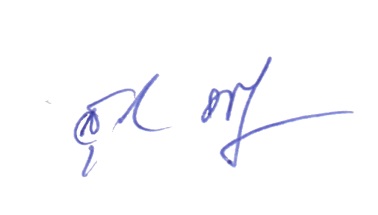 